Уважаемая Виктория Дабаевна!Просим Вас опубликовать следующее объявление:	Администрация муниципального образования «Город Кяхта», в соответствии со ст.39.18 Земельного кодекса Российской Федерации, извещает о возможности предоставления земельного участка в собственность, для индивидуального жилищного строительства, из земель населенных пунктов, расположенного по адресу: Республика Бурятия, Кяхтинский район, г. Кяхта, ул. Сухэ-Батора, участок б/н., с условным номером 03:12:150172:ЗУ1, площадью 1100 кв.м. Площадь ориентировочная подлежит уточнению при межевании.Гражданам, заинтересованным в предоставлении данного участка, в течении тридцати дней со дня опубликования и размещения настоящего извещения (дата окончания приема заявления – последний день указанного срока), необходимо подать  письменное заявление о намерении участвовать в аукционе на право заключения договора аренды земельного участка лично, почтовой связью. По каким либо вопросам обращаться в Администрацию МО «Город Кяхта» г. Кяхта, ул. Ленина, д.29, каб. 2, тел. для справок 8(30142)91025. Заместитель руководителя Администрации  МО «Город Кяхта»                                           Б.Ж. НимаевЯкимова Е.В.91025	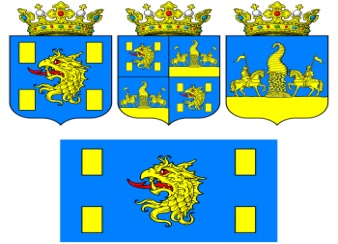 Муниципальное казенное учреждение«Администрация муниципального образования «Город Кяхта» Кяхтинского района Республики БурятияБуряад Республикын Хяагтын аймагай hангай муниципальнаэмхи зургаан “Муниципальна байгуулалтын “Хяагта хотын”   Захиргаанул. Ленина, д. . Кяхта, Кяхтинский район,Республики Бурятия, 671840тел. (30142) 91-3-02, факс 41-3-05Е-mail: admmo02@mail.ruИНН 0312002780     КПП 031201001______________________ №___________На №___________ от _________________Муниципальное казенное учреждение«Администрация муниципального образования «Город Кяхта» Кяхтинского района Республики БурятияБуряад Республикын Хяагтын аймагай hангай муниципальнаэмхи зургаан “Муниципальна байгуулалтын “Хяагта хотын”   Захиргаанул. Ленина, д. . Кяхта, Кяхтинский район,Республики Бурятия, 671840тел. (30142) 91-3-02, факс 41-3-05Е-mail: admmo02@mail.ruИНН 0312002780     КПП 031201001______________________ №___________На №___________ от _________________Главному редактору «Кяхтинские вести»Анчиковой В.Д.